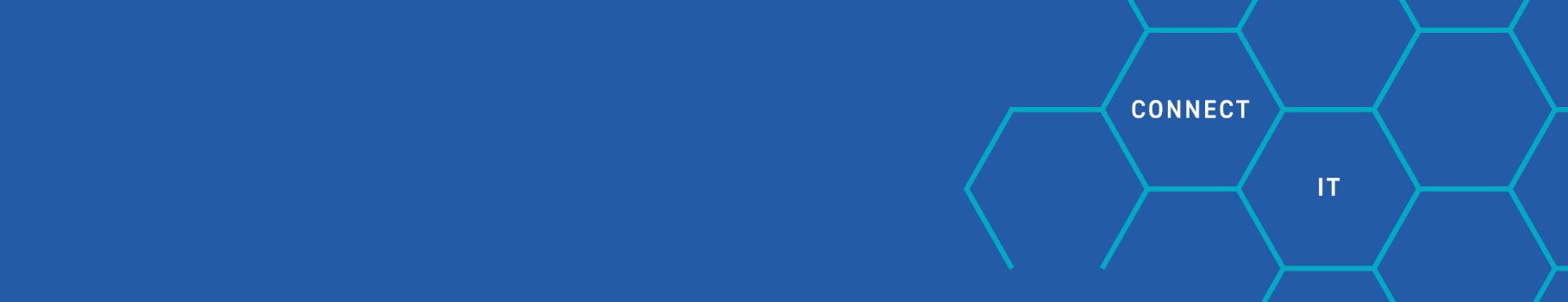 Eurolan SCS 25 Years System WarrantyMark the current alternative with red color.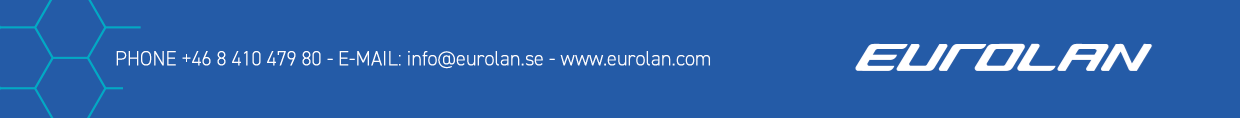 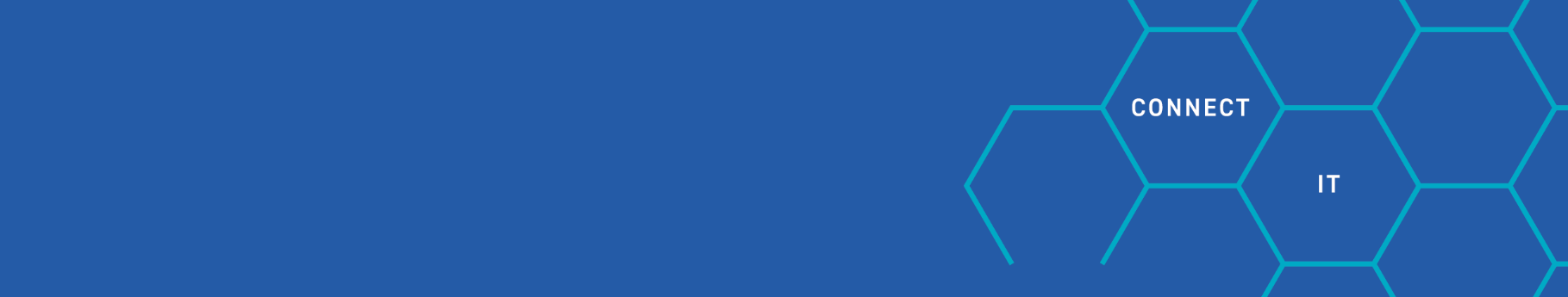 Eurolan SCS 25 Years System WarrantyWarranty typeNew System/UpgradeSubsystemHorizontal/BackboneData transmissionCopper/FiberCable structure copperU/UTP, U/FTP, F/UTP, F/FTP, S/FTP, SF/UTPCable structure fiberTight buffer, Loose tubeCategory cable copper6, 6A, 7ACategory hardware copper6, 6A Testing methodPermanent Link, Channel, TDR measurementsInstalled number of linksCertified number of linksEnd User (Company Name)*Contact Person*Contact Phone*Contact eMailInstallation Place Description*Installation address (full address)*Installation date*Authorized Eurolan Partner (Company Name)*Authorization Certificate NumberPartner Address (Full address)*Contact Person*Contact Phone*Contact eMail** Mandatory information